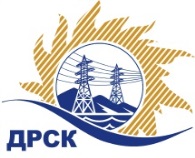 Акционерное Общество«Дальневосточная распределительная сетевая  компания»ПРОТОКОЛ № 226/МР-РПротокол процедуры вскрытия поступивших конвертов с заявками
/ открытия доступа к заявкам участниковСПОСОБ И ПРЕДМЕТ ЗАКУПКИ: запрос предложений на право  заключения договора поставки: Опоры деревянные,  (Закупка № 100 лот 2 раздел 1.2 ГКПЗ 2019).НМЦ ЛОТА (в соответствии с Извещением о закупке): 4 927 351,81 руб. без НДС.ОТМЕТИЛИ:В адрес Организатора закупки поступило 4 (четыре) конверта, обозначенных как «Заявка на участие в закупке» в запечатанных конвертах.Вскрытие конвертов было осуществлено секретарем Закупочной комиссии в присутствии одного член(-а, -ов) Закупочной комиссии.Каждый из полученных конвертов на момент его вскрытия был опечатан и его целостность не была нарушена, что демонстрировалось присутствовавшим Участникам закупки.Дата и время начала процедуры вскрытия конвертов с заявками на участие в закупке: 10:00 местного времени 22.02.2019года.Место проведения процедуры вскрытия конвертов с заявками на участие в закупке: Амурская область, г. Благовещенск, ул. Шевченко, 28, кабинет 244В конвертах обнаружены заявки следующих Участников закупки:        Секретарь Закупочной комиссии                                     М.Г. ЕлисееваТерёшкина Г.М.тел.(4162)397260	 Благовещенск22.02.2019 г.№п/пНаименование Участника, его адрес, ИНН и/или идентификационный номерЦена заявки, руб. без НДС ООО «ЛесПромСтрой»г. Алдан4 927 046,00ООО Завод по заготовке и переработке древесины, г. Алдан4 924 590,00ООО «ТД ЖБИ Алтая», г. Новоалтайск12 403 516,674.АО «БМПЗ», г. Новоалтайск14 572 620,00